Az egymás melletti képecskéket számláld meg, majd döntsd el, merre van a több.A kacsacsőrt (relációs jelet) rajzold meg úgy, hogy a több felé nyíljon!Végül a több tárgyképet színezd is ki!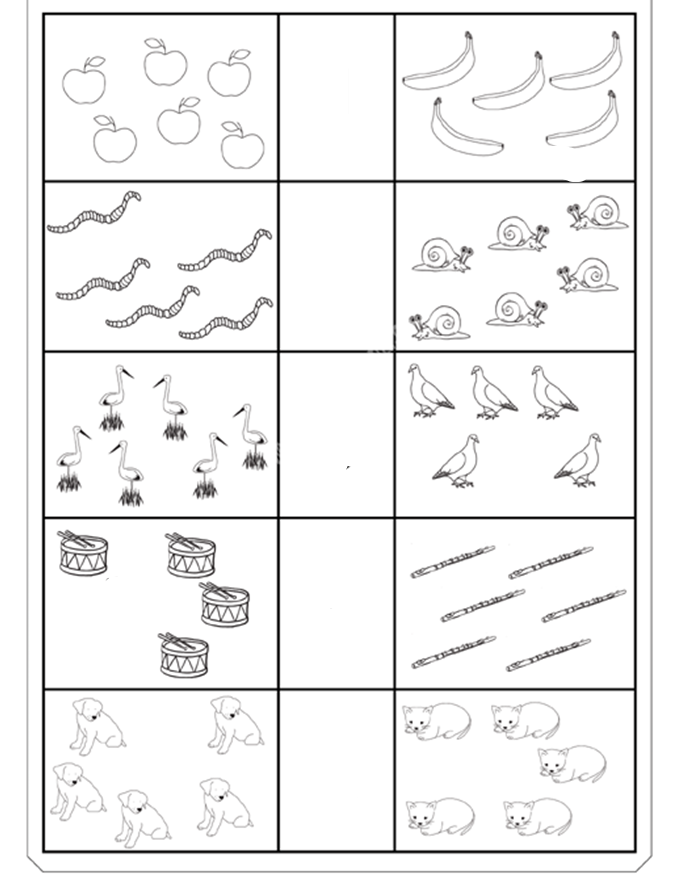 